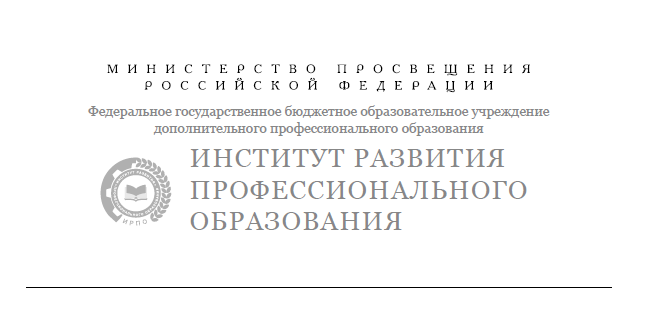 ПРИМЕРНАЯ РАБОЧАЯ ПРОГРАММА общеобразовательной дисциплины«Физическая культура» для профессиональных образовательных организацийбазовый уровень (вариант 1)объем: 72 ч.рекомендовано: для всех УГПСМОСКВА  ИРПО2022АВТОРСКИЙ КОЛЛЕКТИВРуководитель авторского коллектива:Дидович Анна НиколаевнаСоруководитель: Барбашова Марина Александровна, канд. псих. наукАвторский коллектив: Боярская Людмила Алексеевна, канд. пед. наукМоисеева Надежда ИвановнаПопова Елена Валентиновна, канд. пед. наукРецензенты:Лих С. А. - заместитель директора ГБПОУ Краснодарского края «Ейский полипрофильный колледж», кандидат педагогических наук, преподаватель высшей квалификационной категории;Орлан И. В. - кандидат педагогических наук, доцент, профессор РАЕ, заведующей кафедрой теории и методики спортивных игр ФГБОУ ВО «Волгоградская государственная академия физической культуры»Экспертные заключения по результатам экспертизы примерной рабочей программы ФУМО СПО по УГПС 32.00.00 «Науки о здоровье и профилактическая медицина»от «21» ноября 2022г.ФУМО СПО по УГПС 34.00.00 «Сестринское дело»от «16» ноября 2022 г.СОДЕРЖАНИЕОбщая характеристика примерной рабочей программы общеобразовательной дисциплины «Физическая культура»1.1. Место дисциплины в структуре образовательной программы СПО: Общеобразовательная дисциплина «Физическая культура» является обязательной частью общеобразовательного цикла образовательной программы в соответствии с ФГОС СПО по ________________________________________________________________. (профессии/специальности)1.2. Цели и планируемые результаты освоения дисциплины:1.2.1. Цели дисциплиныСодержание программы общеобразовательной дисциплины «Физическая культура» направлено на достижение следующих целей: развитие у обучающихся двигательных навыков, совершенствование всех видов физкультурной и спортивной деятельности,  гармоничное физическое развитие, формирование культуры здорового и безопасного образа жизни будущего квалифицированного специалиста, на основе национально - культурных ценностей и традиций, формирование мотивации и потребности к занятиям физической культурой у будущего квалифицированного специалиста.1.2.2. Планируемые результаты освоения общеобразовательной дисциплины в соответствии с ФГОС СПО и на основе ФГОС СОООсобое значение дисциплина имеет при формировании и развитии ОК и ПК (ОК указываются из нового макета ФГОС СПО 2022 года по профессии/специальности)2. Структура и содержание общеобразовательной дисциплины2.1. Объем дисциплины и виды учебной работыВо всех ячейках со звездочкой (*) (в случае её наличия) следует указать объем часов, а в случае отсутствия убрать из списка**) Если предусмотрен индивидуальный проект по дисциплине, программа по его реализации разрабатывается отдельно2.2. Тематический план и содержание дисциплины По каждой теме описывается содержание учебного материала (в дидактических единицах), наименования необходимых лабораторных, практических и иных занятий. Объем часов определяется по каждой позиции столбца 3.*Профессионально-ориентированное содержание может быть распределено по разделам (темам) или сконцентрировано в разделе Прикладной модуль3.3. Условия реализации программы общеобразовательной дисциплины3.1. Для реализации программы дисциплины должны быть предусмотрены спортивные сооружения:(универсальный) спортивный зал, оснащенный спортивным инвентарём и оборудованием, обеспечивающим достижение результатов освоения дисциплины;оборудованные открытые спортивные площадки, обеспечивающие достижение результатов освоения дисциплины;плавательный бассейн, оснащенный спортивным инвентарём и оборудованием, обеспечивающим достижение результатов освоения дисциплины.Примерный перечень оборудования и инвентаря спортивных сооружений:Спортивные игрыЩит баскетбольный игровой (комплект); щит баскетбольный тренировочный, щит баскетбольный навесной, ворота, трансформируемые для гандбола и мини-футбола(комплект), кольца баскетбольные, ворота складные для флорбола и подвижных игр (комплект), табло игровое (электронное), мяч баскетбольный №7 массовый, мяч баскетбольный №7 для соревнований, мяч баскетбольный №5 массовый, мяч футбольный №4 массовый, мяч футбольный №5 массовый, мяч футбольный №5 для соревнований, насос для накачивания мячей с иглой, жилетки игровые, сетка для хранения мячей, конус игровой.ГимнастикаСтенка гимнастическая, скамейка гимнастическая, комплект матов гимнастических №2, модуль гимнастический многофункциональный, мостик гимнастический подкидной, бревно гимнастическое напольное, кронштейн навесной для канатов, канат для лазания 5м. (со страховочным устройством), перекладина гимнастическая пристенная, коврик гимнастический, палка гимнастическая №3, обруч гимнастический №2, скакалка гимнастическая.Легкая атлетикаСтойки для прыжков в высоту (комплект), граната для метанияЯдро для толканияОбщефизическая подготовкаПерекладина навесная универсальная, брусья навесные, снаряд «доска наклонная», горка атлетическая, комплект гантелей обрезиненных 90 кг, эспандер универсальный, лестница координационная (12 ступеней), комплект медболов №3. СамбоКовер для самбо, набор поясов Самбо (красного и синего цвета)Лыжный спортСтеллаж для хранения лыжПлаваниеДоска для плавания, ластыПодвижные игрыНабор для подвижных игр в контейнере, сумка для подвижных игрОборудование для проведения соревнованийскамейка для степ-теста – пьедестал, весы напольные, сантиметр мерный, комплект для соревнований №1, аппаратура для музыкального сопровождения, персональный компьютер (ведение мониторингов и иных документов)ПрочееАптечка медицинская, сетка заградительнаяОткрытые спортивные площадки: 	стойки для прыжков в высоту, перекладина для прыжков в высоту, зона приземления для прыжков в высоту, решетка для места приземления, указатель расстояний для тройного прыжка, брусок отталкивания для прыжков в длину и тройного прыжка, турник уличный, брусья уличные, рукоход уличный, полоса препятствий, ворота футбольные, сетки для футбольных ворот, мячи футбольные, сетка для переноса мячей, колодки стартовые, барьеры для бега, стартовые флажки или стартовый пистолет, флажки красные и белые, палочки эстафетные, круг для метания ядра, указатели дальности метания на 25, 30, 35, 40, 45, 50, 55 м, нагрудные номера, тумбы «Старт—Финиш», «Поворот», рулетка металлическая, мерный шнур, секундомеры.3.2. Информационное обеспечение реализации программы1. Для реализации программы библиотечный фонд образовательной организации должен иметь печатные и/или электронные образовательные и информационные ресурсы, рекомендованные для использования в образовательном процессе, не старше пяти лет с момента издания. 2. Рекомендуемые печатные издания по реализации общеобразовательной дисциплины представлены в методических рекомендациях по организации обучения.Контроль и оценка результатов освоения общеобразовательной дисциплиныКонтроль и оценка результатов освоения общеобразовательной дисциплины раскрываются через дисциплинарные результаты, направленные на формирование общих и профессиональных компетенций по разделам и темам содержания учебного материала.РАССМОТРЕНО: на заседании Педагогического совета ФГБОУ ДПО ИРПОПротокол № 13от «_29_» сентября_2022 г.УТВЕРЖДЕНО: на заседании Совета по оценке содержания и качества примерных рабочих программ общеобразовательного и социально-гуманитарного циклов среднего профессионального образованияПротокол № 14от «30» ноября 2022 г.Код и наименование формируемых компетенцийПланируемые результаты освоения дисциплиныПланируемые результаты освоения дисциплиныКод и наименование формируемых компетенцийОбщиеДисциплинарныеОК 01. Выбирать способы решения задач профессиональной деятельности применительно к различным контекстамВ части трудового воспитания:- готовность к труду, осознание ценности мастерства, трудолюбие; - готовность к активной деятельности технологической и социальной направленности, способность инициировать, планировать и самостоятельно выполнять такую деятельность; - интерес к различным сферам профессиональной деятельности,Овладение универсальными учебными познавательными действиями:а) базовые логические действия:- самостоятельно формулировать и актуализировать проблему, рассматривать ее всесторонне; - устанавливать существенный признак или основания для сравнения, классификации и обобщения; - определять цели деятельности, задавать параметры и критерии их достижения;- выявлять закономерности и противоречия в рассматриваемых явлениях; - вносить коррективы в деятельность, оценивать соответствие результатов целям, оценивать риски последствий деятельности; - развивать креативное мышление при решении жизненных проблем б) базовые исследовательские действия:- владеть навыками учебно-исследовательской и проектной деятельности, навыками разрешения проблем; - выявлять причинно-следственные связи и актуализировать задачу, выдвигать гипотезу ее решения, находить аргументы для доказательства своих утверждений, задавать параметры и критерии решения; - анализировать полученные в ходе решения задачи результаты, критически оценивать их достоверность, прогнозировать изменение в новых условиях; - уметь переносить знания в познавательную и практическую области жизнедеятельности;- уметь интегрировать знания из разных предметных областей; - выдвигать новые идеи, предлагать оригинальные подходы и решения; - способность их использования в познавательной и социальной практике - уметь использовать разнообразные формы и виды физкультурной деятельности для организации здорового образа жизни, активного отдыха и досуга, в том числе в подготовке к выполнению нормативов Всероссийского физкультурно-спортивного комплекса «Готов к труду и обороне» (ГТО);- владеть современными технологиями укрепления и сохранения здоровья, поддержания работоспособности, профилактики заболеваний, связанных с учебной и производственной деятельностью;- владеть основными способами самоконтроля индивидуальных показателей здоровья, умственной и физической работоспособности, динамики физического развития и физических качеств;- владеть физическими упражнениями разной функциональной направленности, использование их в режиме учебной и производственной деятельности с целью профилактики переутомления и сохранения высокой работоспособностиОК 04. Эффективно взаимодействовать и работать в коллективе и команде- готовность к саморазвитию, самостоятельности и самоопределению;-овладение навыками учебно-исследовательской, проектной и социальной деятельности;Овладение универсальными коммуникативными действиями:б) совместная деятельность:- понимать и использовать преимущества командной и индивидуальной работы;- принимать цели совместной деятельности, организовывать и координировать действия по ее достижению: составлять план действий, распределять роли с учетом мнений участников обсуждать результаты совместной работы;- координировать и выполнять работу в условиях реального, виртуального и комбинированного взаимодействия;- осуществлять позитивное стратегическое поведение в различных ситуациях, проявлять творчество и воображение, быть инициативнымОвладение универсальными регулятивными действиями:г) принятие себя и других людей:- принимать мотивы и аргументы других людей при анализе результатов деятельности;- признавать свое право и право других людей на ошибки;- развивать способность понимать мир с позиции другого человека- уметь использовать разнообразные формы и виды физкультурной деятельности для организации здорового образа жизни, активного отдыха и досуга, в том числе в подготовке к выполнению нормативов Всероссийского физкультурно-спортивного комплекса «Готов к труду и обороне» (ГТО);- владеть современными технологиями укрепления и сохранения здоровья, поддержания работоспособности, профилактики заболеваний, связанных с учебной и производственной деятельностью;- владеть основными способами самоконтроля индивидуальных показателей здоровья, умственной и физической работоспособности, динамики физического развития и физических качеств;- владеть физическими упражнениями разной функциональной направленности, использование их в режиме учебной и производственной деятельности с целью профилактики переутомления и сохранения высокой работоспособностиОК 08 Использовать средства физической культуры для сохранения и укрепления здоровья в процессе профессиональной деятельности и поддержания необходимого уровня физической подготовленности- готовность к саморазвитию, самостоятельности и самоопределению; - наличие мотивации к обучению и личностному развитию; В части физического воспитания: - сформированность здорового и безопасного образа жизни, ответственного отношения к своему здоровью; - потребность в физическом совершенствовании, занятиях спортивно-оздоровительной деятельностью;- активное неприятие вредных привычек и иных форм причинения вреда физическому и психическому здоровью; Овладение универсальными регулятивными действиями:а) самоорганизация:-- самостоятельно составлять план решения проблемы с учетом имеющихся ресурсов, собственных возможностей и предпочтений; - давать оценку новым ситуациям; - расширять рамки учебного предмета на основе личных предпочтений; - делать осознанный выбор, аргументировать его, брать ответственность за решение; - оценивать приобретенный опыт; - способствовать формированию и проявлению широкой эрудиции в разных областях знаний, постоянно повышать свой образовательный и культурный уровень - уметь использовать разнообразные формы и виды физкультурной деятельности для организации здорового образа жизни, активного отдыха и досуга, в том числе в подготовке к выполнению нормативов Всероссийского физкультурно-спортивного комплекса «Готов к труду и обороне» (ГТО);- владеть современными технологиями укрепления и сохранения здоровья, поддержания работоспособности, профилактики заболеваний, связанных с учебной и производственной деятельностью;- владеть основными способами самоконтроля индивидуальных показателей здоровья, умственной и физической работоспособности, динамики физического развития и физических качеств;- владеть физическими упражнениями разной функциональной направленности, использование их в режиме учебной и производственной деятельности с целью профилактики переутомления и сохранения высокой работоспособности;- владеть техническими приемами и двигательными действиями базовых видов спорта, активное применение их в физкультурно-оздоровительной и соревновательной деятельности, в сфере досуга, в профессионально-прикладной сфере;- иметь положительную динамику в развитии основных физических качеств (силы, быстроты, выносливости, гибкости и ловкости)ПК…Вид учебной работыОбъем в часахОбъем образовательной программы дисциплины72в т. ч.Основное содержание50в т. ч.:в т. ч.:теоретическое обучение8практические занятия 42Профессионально ориентированное содержание (содержание прикладного модуля)20в т. ч.:теоретическое обучение4практические занятия 16Индивидуальный проект (да/нет)**-Промежуточная аттестация (дифференцированный зачет)2Наименование разделов и темСодержание учебного материала (основное и профессионально-ориентированное), лабораторные и практические занятия, прикладной модуль (при наличии)Содержание учебного материала (основное и профессионально-ориентированное), лабораторные и практические занятия, прикладной модуль (при наличии)Объем часовФормируемые компетенции12234Раздел 1Физическая культура, как часть культуры общества и человекаФизическая культура, как часть культуры общества и человека12ОК 01, ОК 04,ОК 08Основное содержаниеОсновное содержаниеОсновное содержание8Тема 1.1 Современное состояние физической культуры и спортаСодержание учебного материалаСодержание учебного материала2Тема 1.1 Современное состояние физической культуры и спорта1. Физическая культура как часть культуры общества и человека. Роль физической культуры в общекультурном, профессиональном и социальном развитии человека. Современное представление о физической культуре: основные понятия; основные направления развития физической культуры в обществе и их формы организации1. Физическая культура как часть культуры общества и человека. Роль физической культуры в общекультурном, профессиональном и социальном развитии человека. Современное представление о физической культуре: основные понятия; основные направления развития физической культуры в обществе и их формы организацииОК 01, ОК 04,ОК 08Тема 1.1 Современное состояние физической культуры и спорта2. Всероссийский физкультурно-спортивный комплекс «Готов к труду и обороне» (ГТО) — программная и нормативная основа системы физического воспитания населения. Характеристика нормативных требований для обучающихся СПО2. Всероссийский физкультурно-спортивный комплекс «Готов к труду и обороне» (ГТО) — программная и нормативная основа системы физического воспитания населения. Характеристика нормативных требований для обучающихся СПООК 01, ОК 04,ОК 08Тема 1.2 Здоровье и здоровый образ жизниСодержание учебного материалаСодержание учебного материала2ОК 01, ОК 04,ОК 08Тема 1.2 Здоровье и здоровый образ жизни1. Понятие «здоровье» (физическое, психическое, социальное). Факторы, определяющие здоровье. Психосоматические заболевания1. Понятие «здоровье» (физическое, психическое, социальное). Факторы, определяющие здоровье. Психосоматические заболеванияОК 01, ОК 04,ОК 08Тема 1.2 Здоровье и здоровый образ жизни2. Понятие «здоровый образ жизни» и его составляющие: режим труда и отдыха, профилактика и устранение вредных привычек, оптимальный двигательный режим, личная гигиена, закаливание, рациональное питание2. Понятие «здоровый образ жизни» и его составляющие: режим труда и отдыха, профилактика и устранение вредных привычек, оптимальный двигательный режим, личная гигиена, закаливание, рациональное питаниеОК 01, ОК 04,ОК 08Тема 1.2 Здоровье и здоровый образ жизни3. Влияние двигательной активности на здоровье. Оздоровительное воздействие физических упражнений на организм занимающихся. Двигательная рекреация и ее роль в организации здорового образа жизни современного человека3. Влияние двигательной активности на здоровье. Оздоровительное воздействие физических упражнений на организм занимающихся. Двигательная рекреация и ее роль в организации здорового образа жизни современного человекаОК 01, ОК 04,ОК 08Тема 1.3 Современные системы и технологии укрепления и сохранения здоровьяСодержание учебного материалаСодержание учебного материала2ОК 01, ОК 04,ОК 08Тема 1.3 Современные системы и технологии укрепления и сохранения здоровьяСовременное представление о современных системах и технологиях укрепления и сохранения здоровья (дыхательная гимнастика, антистрессовая пластическая гимнастика, йога, глазодвигательная гимнастика, стрейтчинг, суставная гимнастика; лыжные прогулки по пересеченной местности, оздоровительная ходьба, северная или скандинавская ходьба и оздоровительный бег и др.)Современное представление о современных системах и технологиях укрепления и сохранения здоровья (дыхательная гимнастика, антистрессовая пластическая гимнастика, йога, глазодвигательная гимнастика, стрейтчинг, суставная гимнастика; лыжные прогулки по пересеченной местности, оздоровительная ходьба, северная или скандинавская ходьба и оздоровительный бег и др.)ОК 01, ОК 04,ОК 08Тема 1.3 Современные системы и технологии укрепления и сохранения здоровья2. Особенности организации и проведения занятий в разных системах оздоровительной физической культуры и их функциональная направленность2. Особенности организации и проведения занятий в разных системах оздоровительной физической культуры и их функциональная направленностьОК 01, ОК 04,ОК 08Тема 1.4 Основы методики самостоятельных занятий оздоровительной физической культурой и самоконтроль за индивидуальными показателями здоровьяСодержание учебного материалаСодержание учебного материала2ОК 01, ОК 04,ОК 08Тема 1.4 Основы методики самостоятельных занятий оздоровительной физической культурой и самоконтроль за индивидуальными показателями здоровья1.Формы организации самостоятельных занятий оздоровительной физической культурой и их особенности; соблюдение требований безопасности и гигиенических норм и правил во время занятий физической культурой1.Формы организации самостоятельных занятий оздоровительной физической культурой и их особенности; соблюдение требований безопасности и гигиенических норм и правил во время занятий физической культуройОК 01, ОК 04,ОК 08Тема 1.4 Основы методики самостоятельных занятий оздоровительной физической культурой и самоконтроль за индивидуальными показателями здоровья2. Организация занятий физическими упражнениями различной направленности: подготовка к занятиям физической культурой (выбор мест занятий, инвентаря и одежды, планирование занятий с разной функциональной направленностью). Нагрузка и факторы регуляции нагрузки при проведении самостоятельных занятий физическими упражнениями2. Организация занятий физическими упражнениями различной направленности: подготовка к занятиям физической культурой (выбор мест занятий, инвентаря и одежды, планирование занятий с разной функциональной направленностью). Нагрузка и факторы регуляции нагрузки при проведении самостоятельных занятий физическими упражнениямиОК 01, ОК 04,ОК 08Тема 1.4 Основы методики самостоятельных занятий оздоровительной физической культурой и самоконтроль за индивидуальными показателями здоровья3. Основные принципы построения самостоятельных занятий. 3. Основные принципы построения самостоятельных занятий. ОК 01, ОК 04,ОК 08Тема 1.4 Основы методики самостоятельных занятий оздоровительной физической культурой и самоконтроль за индивидуальными показателями здоровья3. Самоконтроль за индивидуальными показателями физического развития, умственной и физической работоспособностью, индивидуальными показателями физической подготовленности. Дневник самоконтроля3. Самоконтроль за индивидуальными показателями физического развития, умственной и физической работоспособностью, индивидуальными показателями физической подготовленности. Дневник самоконтроляОК 01, ОК 04,ОК 08Тема 1.4 Основы методики самостоятельных занятий оздоровительной физической культурой и самоконтроль за индивидуальными показателями здоровья4. Физические качества, средства их совершенствования4. Физические качества, средства их совершенствованияОК 01, ОК 04,ОК 08*Профессионально ориентированное содержание*Профессионально ориентированное содержание*Профессионально ориентированное содержание4Тема 1.5 Физическая культура в режиме трудового дняСодержание учебного материалаСодержание учебного материала2ОК 01, ОК 04,ОК 08,ПК…Тема 1.5 Физическая культура в режиме трудового дня1. Зоны риска физического здоровья в профессиональной деятельности. Рациональная организация труда, факторы сохранения и укрепления здоровья, профилактика переутомления. Составление профессиограммы. Определение принадлежности выбранной профессии/специальности к группе труда. Подбор физических упражнений для проведения производственной гимнастики1. Зоны риска физического здоровья в профессиональной деятельности. Рациональная организация труда, факторы сохранения и укрепления здоровья, профилактика переутомления. Составление профессиограммы. Определение принадлежности выбранной профессии/специальности к группе труда. Подбор физических упражнений для проведения производственной гимнастикиОК 01, ОК 04,ОК 08,ПК…Тема 1.6 Профессионально-прикладная физическая подготовкаСодержание учебного материалаСодержание учебного материала2ОК 01, ОК 04,ОК 08,ПК…Тема 1.6 Профессионально-прикладная физическая подготовка1.Понятие «профессионально-прикладная физическая подготовка», задачи профессионально-прикладной физической подготовки, средства профессионально-прикладной физической подготовки1.Понятие «профессионально-прикладная физическая подготовка», задачи профессионально-прикладной физической подготовки, средства профессионально-прикладной физической подготовкиОК 01, ОК 04,ОК 08,ПК…Тема 1.6 Профессионально-прикладная физическая подготовка2. Определение значимых физических и личностных качеств с учётом специфики получаемой профессии/специальности; определение видов физкультурно-спортивной деятельности для развития профессионально-значимых физических и психических качеств2. Определение значимых физических и личностных качеств с учётом специфики получаемой профессии/специальности; определение видов физкультурно-спортивной деятельности для развития профессионально-значимых физических и психических качествОК 01, ОК 04,ОК 08,ПК…Раздел № 2Методические основы обучения различным видам физкультурно-спортивной деятельностиМетодические основы обучения различным видам физкультурно-спортивной деятельности58ОК 01, ОК 04,ОК 08,ПК…Методико-практические занятияМетодико-практические занятияМетодико-практические занятия16*Профессионально ориентированное содержание*Профессионально ориентированное содержание*Профессионально ориентированное содержание16Тема 2.1 Подбор упражнений, составление и проведение комплексов упражнений для различных форм организации занятий физической культуройСодержание учебного материалаСодержание учебного материала2ОК 01, ОК 04,ОК 08,ПК…Тема 2.1 Подбор упражнений, составление и проведение комплексов упражнений для различных форм организации занятий физической культуройПрактические занятияПрактические занятия2ОК 01, ОК 04,ОК 08,ПК…Тема 2.1 Подбор упражнений, составление и проведение комплексов упражнений для различных форм организации занятий физической культурой1. Освоение методики составления и проведения комплексов упражнений утренней зарядки, физкультминуток, физкультпауз, комплексов упражнений для коррекции осанки и телосложения1. Освоение методики составления и проведения комплексов упражнений утренней зарядки, физкультминуток, физкультпауз, комплексов упражнений для коррекции осанки и телосложенияОК 01, ОК 04,ОК 08,ПК…Тема 2.1 Подбор упражнений, составление и проведение комплексов упражнений для различных форм организации занятий физической культурой2. Освоение методики составления и проведения комплексов упражнений различной функциональной направленности2. Освоение методики составления и проведения комплексов упражнений различной функциональной направленностиОК 01, ОК 04,ОК 08,ПК…Тема 2.2 Составление и проведение самостоятельных занятий по подготовке к сдаче норм и требований ВФСК «ГТО»Содержание учебного материалаСодержание учебного материала2ОК 01, ОК 04, ОК 08,ПК…Тема 2.2 Составление и проведение самостоятельных занятий по подготовке к сдаче норм и требований ВФСК «ГТО»Практические занятияПрактические занятия2ОК 01, ОК 04, ОК 08,ПК…Тема 2.2 Составление и проведение самостоятельных занятий по подготовке к сдаче норм и требований ВФСК «ГТО»3. Освоение методики составления и проведения комплексов упражнений для подготовки к выполнению тестовых упражненийОсвоение методики составления планов-конспектов и выполнения самостоятельных заданий по подготовке к сдаче норм и требований ВФСК «ГТО»3. Освоение методики составления и проведения комплексов упражнений для подготовки к выполнению тестовых упражненийОсвоение методики составления планов-конспектов и выполнения самостоятельных заданий по подготовке к сдаче норм и требований ВФСК «ГТО»ОК 01, ОК 04, ОК 08,ПК…Тема 2.3 Методы самоконтроля и оценка умственной и физической работоспособностиСодержание учебного материалаСодержание учебного материала2ОК 01, ОК 04,ПК…Тема 2.3 Методы самоконтроля и оценка умственной и физической работоспособностиПрактические занятияПрактические занятия2ОК 01, ОК 04,ПК…Тема 2.3 Методы самоконтроля и оценка умственной и физической работоспособности4. Применение методов самоконтроля и оценка умственной и физической работоспособности4. Применение методов самоконтроля и оценка умственной и физической работоспособностиОК 01, ОК 04,ПК…Тема 2.4. Составление и проведение комплексов упражнений для различных форм организации занятий физической культурой при решении профессионально-ориентированных задачСодержание учебного материалаСодержание учебного материала2ОК 01, ОК 04,ОК 08,ПК…Тема 2.4. Составление и проведение комплексов упражнений для различных форм организации занятий физической культурой при решении профессионально-ориентированных задачПрактические занятияПрактические занятия2ОК 01, ОК 04,ОК 08,ПК…Тема 2.4. Составление и проведение комплексов упражнений для различных форм организации занятий физической культурой при решении профессионально-ориентированных задач5. Освоение методики составления и проведения комплексов упражнений для производственной гимнастики, комплексов упражнений для профилактики профессиональных заболеваний с учётом специфики будущей профессиональной деятельности5. Освоение методики составления и проведения комплексов упражнений для производственной гимнастики, комплексов упражнений для профилактики профессиональных заболеваний с учётом специфики будущей профессиональной деятельностиОК 01, ОК 04,ОК 08,ПК…Тема 2.4. Составление и проведение комплексов упражнений для различных форм организации занятий физической культурой при решении профессионально-ориентированных задач6. Освоение методики составления и проведения комплексов упражнений для профессионально-прикладной физической подготовки с учётом специфики будущей профессиональной деятельности6. Освоение методики составления и проведения комплексов упражнений для профессионально-прикладной физической подготовки с учётом специфики будущей профессиональной деятельностиОК 01, ОК 04,ОК 08,ПК…Тема 2.5Профессионально-прикладная физическая подготовкаСодержание учебного материалаСодержание учебного материала8ОК 01, ОК 04,ОК 08,ПК…Тема 2.5Профессионально-прикладная физическая подготовкаПрактические занятияПрактические занятия8ОК 01, ОК 04,ОК 08,ПК…Тема 2.5Профессионально-прикладная физическая подготовка7. Характеристика профессиональной деятельности: группа труда, рабочее положение, рабочие движения, функциональные системы, обеспечивающие трудовой процесс, внешние условия или производственные факторы, профессиональные заболевания7. Характеристика профессиональной деятельности: группа труда, рабочее положение, рабочие движения, функциональные системы, обеспечивающие трудовой процесс, внешние условия или производственные факторы, профессиональные заболеванияОК 01, ОК 04,ОК 08,ПК…Тема 2.5Профессионально-прикладная физическая подготовка8-11. Освоение комплексов упражнений для производственной гимнастики различных групп профессий (первая, вторая, третья, четвертая группы профессий)8-11. Освоение комплексов упражнений для производственной гимнастики различных групп профессий (первая, вторая, третья, четвертая группы профессий)ОК 01, ОК 04,ОК 08,ПК…Основное содержаниеОсновное содержаниеОсновное содержание42Учебно-тренировочные занятияУчебно-тренировочные занятияУчебно-тренировочные занятия42Тема 2.6. Физические упражнения для оздоровительных форм занятий физической культуройСодержание учебного материалаСодержание учебного материала2ОК 01, ОК 04,ОК 08Тема 2.6. Физические упражнения для оздоровительных форм занятий физической культуройПрактические занятияПрактические занятия2ОК 01, ОК 04,ОК 08Тема 2.6. Физические упражнения для оздоровительных форм занятий физической культурой12. Освоение упражнений современных оздоровительных систем физического воспитания ориентированных на повышение функциональных возможностей организма, поддержания работоспособности,развитие основных физических качеств12. Освоение упражнений современных оздоровительных систем физического воспитания ориентированных на повышение функциональных возможностей организма, поддержания работоспособности,развитие основных физических качествОК 01, ОК 04,ОК 082.7. Гимнастика (практические занятия 13-20)2.7. Гимнастика (практические занятия 13-20)2.7. Гимнастика (практические занятия 13-20)8Тема 2.7 (1) Основная гимнастика (обязательный вид)Содержание учебного материалаСодержание учебного материала2ОК 01, ОК 04, ОК 08Тема 2.7 (1) Основная гимнастика (обязательный вид)Практические занятияПрактические занятия2ОК 01, ОК 04, ОК 08Тема 2.7 (1) Основная гимнастика (обязательный вид)13. Техника безопасности на занятиях гимнастикой. Выполнение строевых упражнений, строевых приёмов: построений и перестроений, передвижений, размыканий и смыканий, поворотов на месте. 13. Техника безопасности на занятиях гимнастикой. Выполнение строевых упражнений, строевых приёмов: построений и перестроений, передвижений, размыканий и смыканий, поворотов на месте. ОК 01, ОК 04, ОК 08Тема 2.7 (1) Основная гимнастика (обязательный вид)14. Выполнение общеразвивающих упражнений без предмета и с предметом; в парах, в группах, на снарядах и тренажерах.Выполнение прикладных упражнений: ходьбы и бега, упражнений в равновесии, лазанье и перелазание, метание и ловля, поднимание и переноска груза, прыжки14. Выполнение общеразвивающих упражнений без предмета и с предметом; в парах, в группах, на снарядах и тренажерах.Выполнение прикладных упражнений: ходьбы и бега, упражнений в равновесии, лазанье и перелазание, метание и ловля, поднимание и переноска груза, прыжкиОК 01, ОК 04, ОК 08Тема 2.7 (2) Спортивная гимнастикаСодержание учебного материалаСодержание учебного материала2Тема 2.7 (2) Спортивная гимнастикаПрактические занятияПрактические занятия2ОК 01, ОК 04, ОК 08Тема 2.7 (2) Спортивная гимнастика15.Освоение и совершенствование элементов и комбинаций на брусьях разной высоты (девушки); на параллельных брусьях (юноши)15.Освоение и совершенствование элементов и комбинаций на брусьях разной высоты (девушки); на параллельных брусьях (юноши)ОК 01, ОК 04, ОК 08Тема 2.7 (2) Спортивная гимнастика16.Освоение и совершенствование элементов и комбинаций на бревне (девушки); на перекладине (юноши)16.Освоение и совершенствование элементов и комбинаций на бревне (девушки); на перекладине (юноши)ОК 01, ОК 04, ОК 08Тема 2.7 (2) Спортивная гимнастика17.Освоение и совершенствование опорного прыжка через коня: углом с косого разбега толчком одной ногой (девушки); опорного прыжка через коня: ноги врозь (юноши)17.Освоение и совершенствование опорного прыжка через коня: углом с косого разбега толчком одной ногой (девушки); опорного прыжка через коня: ноги врозь (юноши)ОК 01, ОК 04, ОК 08Тема 2.7 (2) Спортивная гимнастикаЭлементы и комбинации на снарядах спортивной гимнастики:Элементы и комбинации на снарядах спортивной гимнастики:ОК 01, ОК 04, ОК 08Тема 2.7 (2) Спортивная гимнастикаДевушкиЮношиОК 01, ОК 04, ОК 08Тема 2.7 (2) Спортивная гимнастикаВисы и упоры: толком ног подъем в упор на верхнюю жердь; толком двух ног вис углом; сед углом равновесие на нижней жерди, упор присев на одной махом соскок1. Висы и упоры: подъем в упор силой; вис согнувшись – вис прогнувшись сзади; подъем переворотом, сгибание и разгибание рук в упоре на брусьях; подъем разгибов в сед ноги врозь; стойка на плечах из седа ноги врозь; соскок махом назад.ОК 01, ОК 04, ОК 08Тема 2.7 (2) Спортивная гимнастикаБревно: вскок, седы, упоры, прыжки, разновидности передвижений, равновесия, танцевальные шаги, соскок с конца бревна2. Перекладина: висы, упоры, переходы из виса в упор и из упора в вис, размахивания, размахивания изгибами, подъем переворотом, подъем разгибом, обороты назад и вперед, соскок махом вперед (назад)ОК 01, ОК 04, ОК 08Тема 2.7 (2) Спортивная гимнастикаОпорные прыжки: через коня углом с косого разбега толчком одной ногой3. Опорные прыжки: через коня ноги врозьОК 01, ОК 04, ОК 08Тема 2.7 (3) АкробатикаСодержание учебного материалаСодержание учебного материала2ОК 01, ОК 04, ОК 08Тема 2.7 (3) АкробатикаПрактические занятияПрактические занятия2ОК 01, ОК 04, ОК 08Тема 2.7 (3) Акробатика18.Освоение акробатических элементов: кувырок вперед, кувырок назад, длинный кувырок, кувырок через плечо, стойка на лопатках, мост, стойка на руках, стойка на голове и руках, переворот боком «колесо», равновесие «ласточка».18.Освоение акробатических элементов: кувырок вперед, кувырок назад, длинный кувырок, кувырок через плечо, стойка на лопатках, мост, стойка на руках, стойка на голове и руках, переворот боком «колесо», равновесие «ласточка».ОК 01, ОК 04, ОК 08Тема 2.7 (3) Акробатика19.Совершенствование акробатических элементов19.Совершенствование акробатических элементовОК 01, ОК 04, ОК 08Тема 2.7 (3) Акробатика20.Освоение и совершенствование акробатической комбинации (последовательность выполнения элементов в акробатической комбинации может изменяться):20.Освоение и совершенствование акробатической комбинации (последовательность выполнения элементов в акробатической комбинации может изменяться):ОК 01, ОК 04, ОК 08Тема 2.7 (3) АкробатикаДевушкиЮношиОК 01, ОК 04, ОК 08Тема 2.7 (3) АкробатикаИ.П. -  О.С.: Равновесие на левой (правой) - Шагом правой кувырок вперед ноги скрестно и поворот кругом -  Кувырок назад - Перекатом назад стойка на лопатках -  Кувырок назад через плечо в упор, стоя на левом (правом) колене, правую (левую) назад. Встать - Переворот боком «колесо». Приставляя правую (левую) прыжок прогнувшись, И.П. И.П. – О.С.: Стойка на руках махом одной и толчком другой (О) - Кувырок вперед - Кувырок вперед в упор присев - Силой, стойка на голове с опорой руками (Д)-Силой опускание в упор лёжа. Толчком ног упор присев. Встать - Мах левой (правой) и переворот боком «колесо» приставляя правую (левую) полуприсед и прыжок прогнувшись, И.П.ОК 01, ОК 04, ОК 08Тема 2.7 (4) АэробикаСодержание учебного материалаСодержание учебного материала2ОК 01, ОК 04, ОК 08Тема 2.7 (4) АэробикаПрактические занятияПрактические занятия2ОК 01, ОК 04, ОК 08Тема 2.7 (4) АэробикаОсвоение базовых, основных и модифицированных шагов аэробики, прыжков, передвижений, танцевальных движений в оздоровительной аэробике.Освоение базовых, основных и модифицированных шагов аэробики, прыжков, передвижений, танцевальных движений в оздоровительной аэробике.ОК 01, ОК 04, ОК 08Тема 2.7 (4) АэробикаВыполнение упражнений аэробного характера для совершенствования функциональных систем организма (дыхательной, сердечно-сосудистой).Выполнение упражнений аэробного характера для совершенствования функциональных систем организма (дыхательной, сердечно-сосудистой).ОК 01, ОК 04, ОК 08Тема 2.7 (4) АэробикаКомплексы для развития физических способностей средствами аэробики, в т.ч. с использованием новых видов оборудования и направлений аэробики (классическая, степ-аэробика, фитбол-аэробика и т. п.).Комплексы для развития физических способностей средствами аэробики, в т.ч. с использованием новых видов оборудования и направлений аэробики (классическая, степ-аэробика, фитбол-аэробика и т. п.).ОК 01, ОК 04, ОК 08Тема 2.7 (5) Атлетическая гимнастикаСодержание учебного материалаСодержание учебного материала2ОК 01, ОК 04, ОК 08Тема 2.7 (5) Атлетическая гимнастикаПрактические занятияПрактические занятия2ОК 01, ОК 04, ОК 08Тема 2.7 (5) Атлетическая гимнастикаВыполнение упражнений и комплексов упражнений атлетической гимнастики для рук и плечевого пояса, мышц спины и живота, мышц ног с использованием собственного веса. Выполнение упражнений со свободными весамиВыполнение упражнений и комплексов упражнений атлетической гимнастики для рук и плечевого пояса, мышц спины и живота, мышц ног с использованием собственного веса. Выполнение упражнений со свободными весамиОК 01, ОК 04, ОК 08Тема 2.7 (5) Атлетическая гимнастикаВыполнение упражнений и комплексов упражнений с использованием новых видов фитнесс оборудования.Выполнение упражнений и комплексов упражнений с использованием новых видов фитнесс оборудования.ОК 01, ОК 04, ОК 08Тема 2.7 (5) Атлетическая гимнастикаВыполнение упражнений и комплексов упражнений на силовых тренажерах и кардиотренажерах.Выполнение упражнений и комплексов упражнений на силовых тренажерах и кардиотренажерах.ОК 01, ОК 04, ОК 08Тема 2.7 Самбо (6)Содержание учебного материалаСодержание учебного материала2ОК 01, ОК 04, ОК 08Тема 2.7 Самбо (6)Практические занятияПрактические занятия2ОК 01, ОК 04, ОК 08Тема 2.7 Самбо (6)Техника безопасности при занятиях самбо. Специально-подготовительные упражнений для техники самозащиты. Освоение/совершенствование навыков самостраховки, безопасного падения, освобождения от захватов, уход с линии атаки.Силовые упражнения и единоборства в парах. Игровые ситуации и подвижные игрыТехника безопасности при занятиях самбо. Специально-подготовительные упражнений для техники самозащиты. Освоение/совершенствование навыков самостраховки, безопасного падения, освобождения от захватов, уход с линии атаки.Силовые упражнения и единоборства в парах. Игровые ситуации и подвижные игрыОК 01, ОК 04, ОК 082.8 Спортивные игры(практические занятия 21-28)2.8 Спортивные игры(практические занятия 21-28)2.8 Спортивные игры(практические занятия 21-28)6Тема 2.8 (1) ФутболСодержание учебного материалаСодержание учебного материала6ОК 01, ОК 04, ОК 08Тема 2.8 (1) ФутболПрактические занятияПрактические занятия6ОК 01, ОК 04, ОК 08Тема 2.8 (1) Футбол21. Техника безопасности на занятиях футболом. Освоение и совершенствование техники выполнения приёмов игры: удар по мячу носком, серединой подъема, внутренней, внешней частью подъема; остановки мяча внутренней стороной стопы; остановки мяча внутренней стороной стопы в прыжке, остановки мяча подошвой.21. Техника безопасности на занятиях футболом. Освоение и совершенствование техники выполнения приёмов игры: удар по мячу носком, серединой подъема, внутренней, внешней частью подъема; остановки мяча внутренней стороной стопы; остановки мяча внутренней стороной стопы в прыжке, остановки мяча подошвой.ОК 01, ОК 04, ОК 08Тема 2.8 (1) Футбол22. Правила игры и методика судейства. Техника нападения. Действия игрока без мяча: освобождение от опеки противника 22. Правила игры и методика судейства. Техника нападения. Действия игрока без мяча: освобождение от опеки противника ОК 01, ОК 04, ОК 08Тема 2.8 (1) Футбол23. Освоение/совершенствование приёмов тактики защиты и нападения23. Освоение/совершенствование приёмов тактики защиты и нападенияОК 01, ОК 04, ОК 08Тема 2.8 (1) Футбол24.Выполнение технико-тактических приёмов в игровой деятельности (учебная игра)24.Выполнение технико-тактических приёмов в игровой деятельности (учебная игра)ОК 01, ОК 04, ОК 08Тема 2.8 (2) БаскетболСодержание учебного материалаСодержание учебного материала6ОК 01, ОК 04, ОК 08Тема 2.8 (2) БаскетболПрактические занятияПрактические занятия6ОК 01, ОК 04, ОК 08Тема 2.8 (2) Баскетбол25-26. Техника безопасности на занятиях баскетболом. Освоение и совершенствование техники выполнения приёмов игры:перемещения, остановки, стойки игрока, повороты; ловля и передача мяча двумя и одной рукой, на месте и в движении, с отскоком от пола;  ведение мяча на месте, в движении, по прямой с изменением скорости, высоты отскока и направления, по зрительному и слуховому сигналу; броски одной рукой, на месте, в движении, от груди, от плеча; бросок после ловли и после ведения мяча, бросок мяча25-26. Техника безопасности на занятиях баскетболом. Освоение и совершенствование техники выполнения приёмов игры:перемещения, остановки, стойки игрока, повороты; ловля и передача мяча двумя и одной рукой, на месте и в движении, с отскоком от пола;  ведение мяча на месте, в движении, по прямой с изменением скорости, высоты отскока и направления, по зрительному и слуховому сигналу; броски одной рукой, на месте, в движении, от груди, от плеча; бросок после ловли и после ведения мяча, бросок мячаОК 01, ОК 04, ОК 08Тема 2.8 (2) Баскетбол27.Освоение и совершенствование приёмов тактики защиты и нападения27.Освоение и совершенствование приёмов тактики защиты и нападенияОК 01, ОК 04, ОК 08Тема 2.8 (2) Баскетбол28. Выполнение технико-тактических приёмов в игровой деятельности28. Выполнение технико-тактических приёмов в игровой деятельностиОК 01, ОК 04, ОК 08Тема 2.8 (3) Волейбол Содержание учебного материалаСодержание учебного материала6ОК 01, ОК 04, ОК 08Тема 2.8 (3) Волейбол Практические занятияПрактические занятия6ОК 01, ОК 04, ОК 08Тема 2.8 (3) Волейбол Техника безопасности на занятиях волейболом. Освоение и совершенствование техники выполнения приёмов игры: стойки игрока, перемещения, передача мяча, подача, нападающий удар, прием мяча снизу двумя руками, прием мяча одной рукой с последующим нападением и перекатом в сторону, на бедро и спину, прием мяча одной рукой в паденииТехника безопасности на занятиях волейболом. Освоение и совершенствование техники выполнения приёмов игры: стойки игрока, перемещения, передача мяча, подача, нападающий удар, прием мяча снизу двумя руками, прием мяча одной рукой с последующим нападением и перекатом в сторону, на бедро и спину, прием мяча одной рукой в паденииОК 01, ОК 04, ОК 08Тема 2.8 (3) Волейбол Освоение/совершенствование приёмов тактики защиты и нападенияОсвоение/совершенствование приёмов тактики защиты и нападенияОК 01, ОК 04, ОК 08Тема 2.8 (3) Волейбол Выполнение технико-тактических приёмов в игровой деятельностиВыполнение технико-тактических приёмов в игровой деятельностиОК 01, ОК 04, ОК 08Тема 2.8 (4) БадминтонСодержание учебного материалаСодержание учебного материала6ОК 01, ОК 04, ОК 08Тема 2.8 (4) БадминтонПрактические занятияПрактические занятия6ОК 01, ОК 04, ОК 08Тема 2.8 (4) БадминтонТехника безопасности на занятиях бадминтоном. Освоение и совершенствование техники выполнения приёмов игры: основные стойки, классическая универсальная хватка ракетки, техника ударов, перемещения игрока, подачи, удары по волану техника передвижения игрока к сетке, в стороны, назадТехника безопасности на занятиях бадминтоном. Освоение и совершенствование техники выполнения приёмов игры: основные стойки, классическая универсальная хватка ракетки, техника ударов, перемещения игрока, подачи, удары по волану техника передвижения игрока к сетке, в стороны, назадОК 01, ОК 04, ОК 08Тема 2.8 (4) БадминтонОсвоение/совершенствование приёмов тактики защиты и нападенияОсвоение/совершенствование приёмов тактики защиты и нападенияОК 01, ОК 04, ОК 08Тема 2.8 (4) БадминтонВыполнение технико-тактических приёмов в игровой деятельности. Подвижные игры и эстафеты с элементами бадминтонаВыполнение технико-тактических приёмов в игровой деятельности. Подвижные игры и эстафеты с элементами бадминтонаОК 01, ОК 04, ОК 08Тема 2.8 (5) Теннис Содержание учебного материалаСодержание учебного материала6ОК 01, ОК 04, ОК 08Тема 2.8 (5) Теннис Практические занятияПрактические занятия6ОК 01, ОК 04, ОК 08Тема 2.8 (5) Теннис Техника безопасности на занятиях теннисом. Освоение и совершенствование техники выполнения приёмов игры упражнения с мячом; способы хватки ракетки (для удара справа, слева, универсальная хватка); Технические элементы: удары по мячу, перемещения по площадке, Прыжки: «разножка» (серия «разножек»); «лягушка»; в «стартовое» положение; через «коридор» и т.п.Выпады: (вперед, в сторону, назад). Бег: приставным, скрестным шагом; «змейкой»; «зигзагом»; «челночный» бег; ускорения со сменой направления; «семенящий». Подача, приём подачи (свеча).Техника безопасности на занятиях теннисом. Освоение и совершенствование техники выполнения приёмов игры упражнения с мячом; способы хватки ракетки (для удара справа, слева, универсальная хватка); Технические элементы: удары по мячу, перемещения по площадке, Прыжки: «разножка» (серия «разножек»); «лягушка»; в «стартовое» положение; через «коридор» и т.п.Выпады: (вперед, в сторону, назад). Бег: приставным, скрестным шагом; «змейкой»; «зигзагом»; «челночный» бег; ускорения со сменой направления; «семенящий». Подача, приём подачи (свеча).ОК 01, ОК 04, ОК 08Тема 2.8 (5) Теннис Освоение и совершенствование приёмов тактики защиты и нападенияОсвоение и совершенствование приёмов тактики защиты и нападенияОК 01, ОК 04, ОК 08Тема 2.8 (5) Теннис Выполнение технико-тактических приёмов в игровой деятельности Разбор правил игры. Игра по упрощенным правилам. Игра по правиламВыполнение технико-тактических приёмов в игровой деятельности Разбор правил игры. Игра по упрощенным правилам. Игра по правиламОК 01, ОК 04, ОК 08Тема 2.8 (6) ХоккейСодержание учебного материалаСодержание учебного материала6ОК 01, ОК 04, ОК 08Тема 2.8 (6) ХоккейПрактические занятияПрактические занятия6ОК 01, ОК 04, ОК 08Тема 2.8 (6) ХоккейТехника безопасности на занятиях хоккеем. Освоение и совершенствование техники выполнения приёмов игры: скольжение на коньках, лицом вперед, спиной вперед в комбинации с клюшкой. Ведение шайбы в движении по малому кругу, вбрасывания спиной вперед. Ведение шайбы в движении по всем кругам вбрасывания лицом. Ведение шайбы в движении вбрасывания спиной впередТехника безопасности на занятиях хоккеем. Освоение и совершенствование техники выполнения приёмов игры: скольжение на коньках, лицом вперед, спиной вперед в комбинации с клюшкой. Ведение шайбы в движении по малому кругу, вбрасывания спиной вперед. Ведение шайбы в движении по всем кругам вбрасывания лицом. Ведение шайбы в движении вбрасывания спиной впередОК 01, ОК 04, ОК 08Тема 2.8 (6) ХоккейОсвоение и совершенствование приёмов тактики защиты и нападенияОсвоение и совершенствование приёмов тактики защиты и нападенияОК 01, ОК 04, ОК 08Тема 2.8 (6) ХоккейВыполнение технико-тактических приёмов в игровой деятельностиВыполнение технико-тактических приёмов в игровой деятельностиОК 01, ОК 04, ОК 08Тема 2.8 Спортивные игры, отражающие национальные, региональные или этнокультурные особенностиСодержание учебного материалаСодержание учебного материала2ОК 01, ОК 04, ОК 08Тема 2.8 Спортивные игры, отражающие национальные, региональные или этнокультурные особенностиПрактические занятияПрактические занятия2ОК 01, ОК 04, ОК 08Тема 2.8 Спортивные игры, отражающие национальные, региональные или этнокультурные особенности29.Освоение и совершенствование техники выполнения приёмов игры. Развитие физических способностей средствами игры29.Освоение и совершенствование техники выполнения приёмов игры. Развитие физических способностей средствами игрыОК 01, ОК 04, ОК 08Тема 2.9 Лёгкая атлетика (практические занятия 30-38)Содержание учебного материалаСодержание учебного материала14ОК 01, ОК 04, ОК 08Тема 2.9 Лёгкая атлетика (практические занятия 30-38)Практические занятияПрактические занятия14ОК 01, ОК 04, ОК 08Тема 2.9 Лёгкая атлетика (практические занятия 30-38)30. Техника безопасности на занятиях легкой атлетикой. Техника бега высокого и низкого старта, стартового разгона, финиширования;30. Техника безопасности на занятиях легкой атлетикой. Техника бега высокого и низкого старта, стартового разгона, финиширования;ОК 01, ОК 04, ОК 08Тема 2.9 Лёгкая атлетика (практические занятия 30-38)31. Совершенствование техники спринтерского бега31. Совершенствование техники спринтерского бегаОК 01, ОК 04, ОК 08Тема 2.9 Лёгкая атлетика (практические занятия 30-38)32-34. Совершенствование техники (кроссового бега, средние и длинные дистанции (2 000 м (девушки) и 3 000 м (юноши))32-34. Совершенствование техники (кроссового бега, средние и длинные дистанции (2 000 м (девушки) и 3 000 м (юноши))ОК 01, ОК 04, ОК 08Тема 2.9 Лёгкая атлетика (практические занятия 30-38)35. Совершенствование техники эстафетного бега (4 *100 м, 4*400 м; бега по прямой с различной скоростью)35. Совершенствование техники эстафетного бега (4 *100 м, 4*400 м; бега по прямой с различной скоростью)ОК 01, ОК 04, ОК 08Тема 2.9 Лёгкая атлетика (практические занятия 30-38)36. Совершенствование техники прыжка в длину с разбега36. Совершенствование техники прыжка в длину с разбегаОК 01, ОК 04, ОК 08Тема 2.9 Лёгкая атлетика (практические занятия 30-38)37. Совершенствование техники прыжка в высоту с разбега37. Совершенствование техники прыжка в высоту с разбегаОК 01, ОК 04, ОК 08Тема 2.9 Лёгкая атлетика (практические занятия 30-38)38. Совершенствование техники метания гранаты весом 500 г (девушки) и 700 г (юноши); 38. Совершенствование техники метания гранаты весом 500 г (девушки) и 700 г (юноши); ОК 01, ОК 04, ОК 08Тема 2.9 Лёгкая атлетика (практические занятия 30-38)39-40. Развитие физических способностей средствами лёгкой атлетики Подвижные игры и эстафеты с элементами легкой атлетики.39-40. Развитие физических способностей средствами лёгкой атлетики Подвижные игры и эстафеты с элементами легкой атлетики.ОК 01, ОК 04, ОК 08Тема 2.10 ПлаваниеСодержание учебного материалаСодержание учебного материала10ОК 01, ОК 04, ОК 08Тема 2.10 ПлаваниеПрактические занятияПрактические занятия10ОК 01, ОК 04, ОК 08Тема 2.10 Плавание41-42. Освоение и совершенствование техники спортивных способов плавания (кроль на груди, на спине; брасс)41-42. Освоение и совершенствование техники спортивных способов плавания (кроль на груди, на спине; брасс)ОК 01, ОК 04, ОК 08Тема 2.10 Плавание43. Освоение и совершенствование техники стартов и поворотов43. Освоение и совершенствование техники стартов и поворотовОК 01, ОК 04, ОК 08Тема 2.10 Плавание44.Освоение прикладных способов плавания, способов транспортировки утопающего44.Освоение прикладных способов плавания, способов транспортировки утопающегоОК 01, ОК 04, ОК 08Тема 2.10 Плавание45-46. Развитие физических способностей средствами плавания. Подвижные игры и эстафеты с элементами плавания45-46. Развитие физических способностей средствами плавания. Подвижные игры и эстафеты с элементами плаванияОК 01, ОК 04, ОК 08Промежуточная аттестация по дисциплине (дифференцированный зачёт)Промежуточная аттестация по дисциплине (дифференцированный зачёт)Промежуточная аттестация по дисциплине (дифференцированный зачёт)2ОК 01, ОК 04, ОК 08Всего:Всего:Всего:72Общая/профессиональная компетенцияРаздел/ТемаТип оценочных мероприятияОК 01. Выбирать способы решения задач профессиональной деятельности применительно к различным контекстамР 1, Темы 1.1, 1.2, 1.3, 1.4, 1.5 П-о/с, 1.6 П-о/cР 2, Темы 2.1 - 2.5 П-о/c, 2.6, 2.7, 2.8, 2.9, 2.10составление словаря терминов, либо кроссвордазащита презентации/доклада-презентациивыполнение самостоятельной работысоставление комплекса физических упражнений для самостоятельных занятий с учетом индивидуальных особенностей,составление профессиограммызаполнение дневника самоконтролязащита рефератасоставление кроссвордафронтальный опросконтрольное тестированиесоставление комплекса упражненийоценивание практической работытестированиетестирование (контрольная работа по теории)демонстрация комплекса ОРУ,сдача контрольных нормативовсдача контрольных нормативов (контрольное упражнение)сдача нормативов ГТОвыполнение упражнений на дифференцированном зачетеОК 04. Эффективно взаимодействовать и работать в коллективе и командеР 1, Темы 1.1, 1.2, 1.3, 1.4, 1.5 П-о/с, 1.6 П-о/cР 2, Темы 2.1 - 2.5 П-о/c, 2.6, 2.7, 2.8, 2.9, 2.10составление словаря терминов, либо кроссвордазащита презентации/доклада-презентациивыполнение самостоятельной работысоставление комплекса физических упражнений для самостоятельных занятий с учетом индивидуальных особенностей,составление профессиограммызаполнение дневника самоконтролязащита рефератасоставление кроссвордафронтальный опросконтрольное тестированиесоставление комплекса упражненийоценивание практической работытестированиетестирование (контрольная работа по теории)демонстрация комплекса ОРУ,сдача контрольных нормативовсдача контрольных нормативов (контрольное упражнение)сдача нормативов ГТОвыполнение упражнений на дифференцированном зачетеОК 08. Использовать средства физической культуры для сохранения и укрепления здоровья в процессе профессиональной деятельности и поддержания необходимого уровня физической подготовленностиР 1, Темы 1.1, 1.2, 1.3, 1.4, 1.5 П-о/с, 1.6 П-о/cР 2, Темы 2.1 - 2.5 П-о/c, 2.6, 2.7, 2.8, 2.9, 2.10составление словаря терминов, либо кроссвордазащита презентации/доклада-презентациивыполнение самостоятельной работысоставление комплекса физических упражнений для самостоятельных занятий с учетом индивидуальных особенностей,составление профессиограммызаполнение дневника самоконтролязащита рефератасоставление кроссвордафронтальный опросконтрольное тестированиесоставление комплекса упражненийоценивание практической работытестированиетестирование (контрольная работа по теории)демонстрация комплекса ОРУ,сдача контрольных нормативовсдача контрольных нормативов (контрольное упражнение)сдача нормативов ГТОвыполнение упражнений на дифференцированном зачетеПК…